Trabalhos de expressão artística em 3D …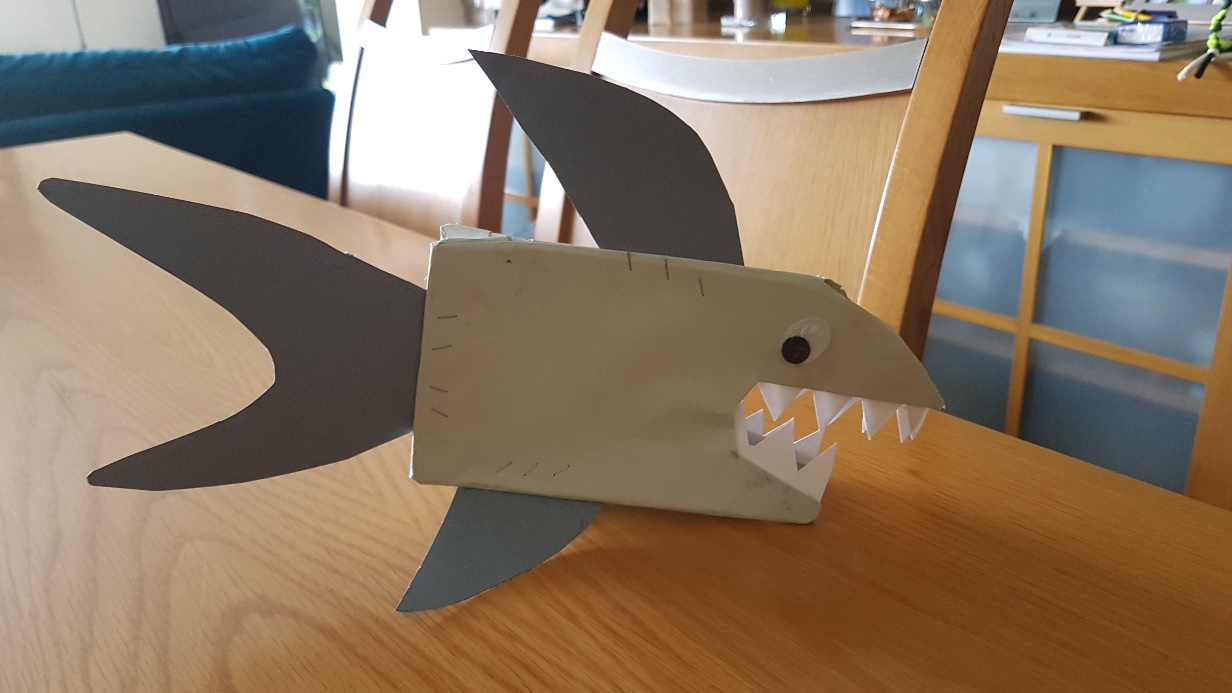 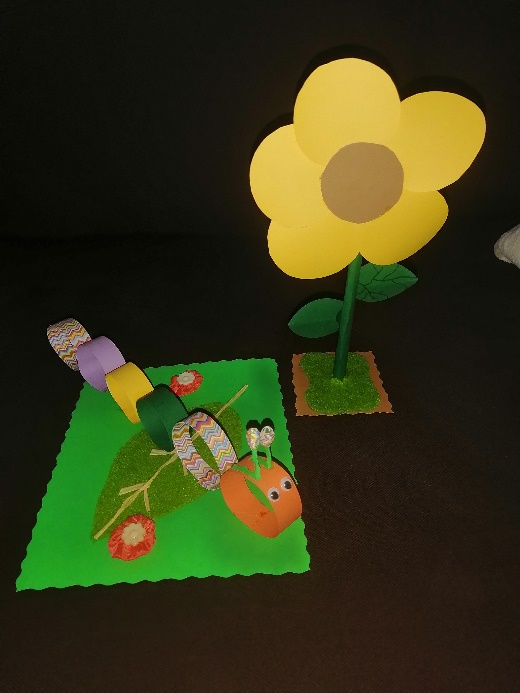 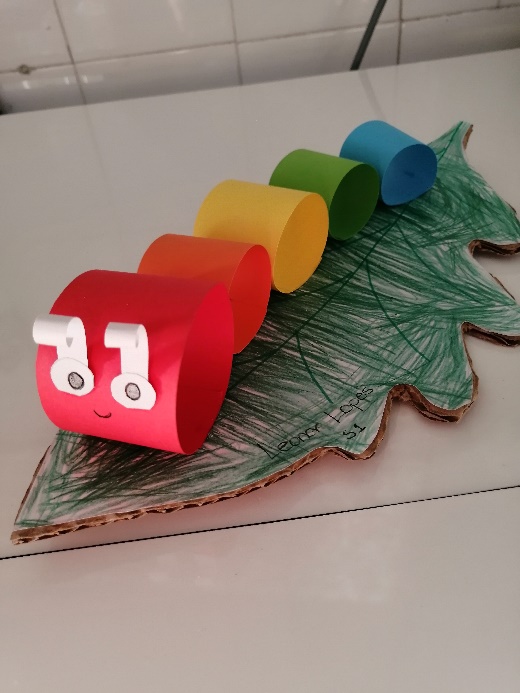 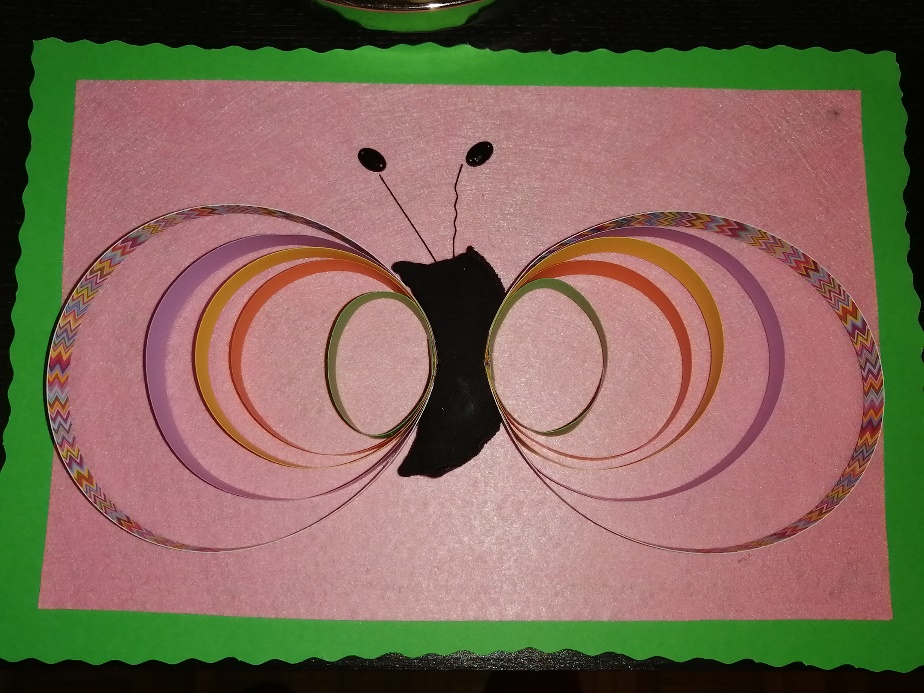 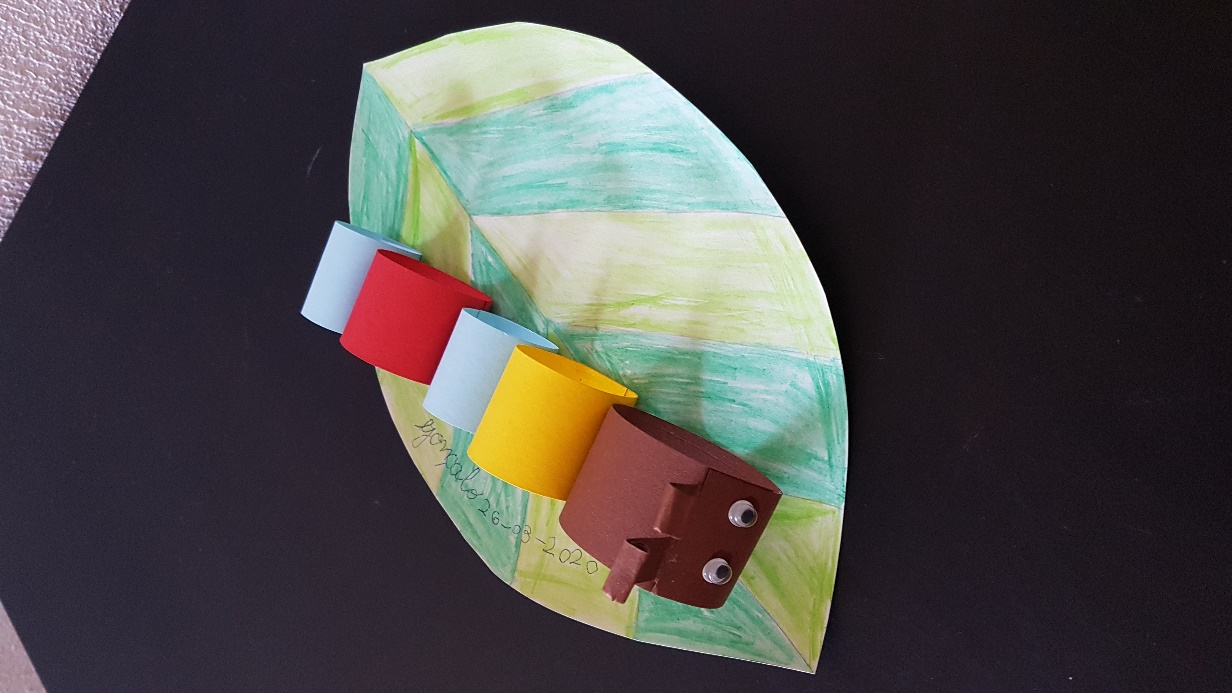 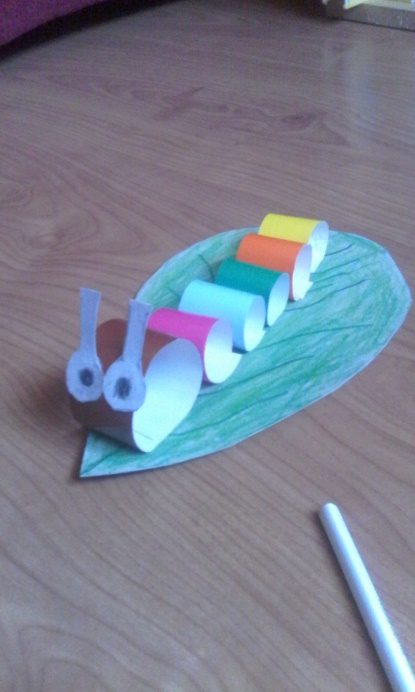 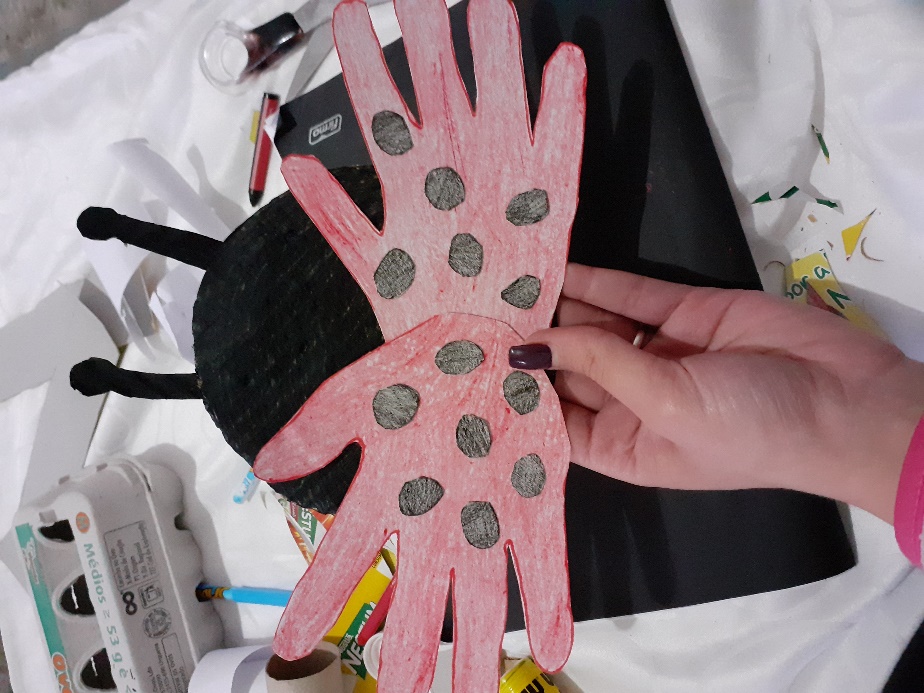 